ONTARIO COLLEGES ATHLETIC ASSOCIATION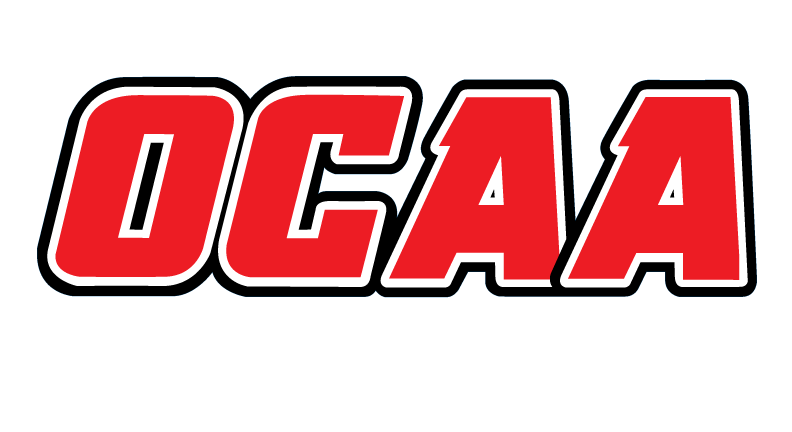 2021-2022 STANDARDIZED TEAM ROSTER The information collected in this form is used and disclosed by the Ontario Colleges Athletic Association (OCAA) in accordance with the terms The Personal Information Protection Policy.  For further information about OCAA collection, use and disclosure of personal information, see our Personal Information Protection Policy at www.ocaa.com.AS OF:Oct. 14, 2021School:School:ConestogaConestogaTeam:Team:SoftballSoftballSoftballSoftballFirst NameFirst NameFirst NameLast NameLast Name##POSHeightHometownHometownSecondary SchoolSecondary SchoolSecondary SchoolYearName Pronunciation Name Pronunciation Name Pronunciation SierraSierraSierraSheehySheehy22F/C5’6GuelphGuelphSt. James HSSt. James HSSt. James HS1She-heShe-heShe-heMakennaMakennaMakennaRoss-PorterRoss-Porter33RF/25’1GuelphGuelphLourdes CHSLourdes CHSLourdes CHS2Ross-Port-erRoss-Port-erRoss-Port-erMaddieMaddieMaddieHammerHammer44LF/35’8New HamburgNew HamburgWat. OxfordWat. OxfordWat. Oxford2Ham-erHam-erHam-erCasseyCasseyCasseyLeaderLeader5522/CF5’3KitchenerKitchenerHHSSHHSSHHSS4Leed-erLeed-erLeed-erJaceyJaceyJaceyBrantBrant66F25’1GuelphGuelphCentennial HSCentennial HSCentennial HS1BrantBrantBrantJessiJessiJessiMcLellanMcLellan882/F5’3GuelphGuelphCentre WellingtonCentre WellingtonCentre Wellington1Mc-lell-anMc-lell-anMc-lell-anHayleyHayleyHayleyBreen (Shiell)Breen (Shiell)99P/1/F5’4RostockRostockStratford CSSStratford CSSStratford CSS1Breen Shee-lBreen Shee-lBreen Shee-lAlexisAlexisAlexisVolckmarVolckmar1010C/25’7BurlingtonBurlingtonRobert BatemenRobert BatemenRobert Batemen1Valk-marValk-marValk-marKennedyKennedyKennedySchnarrSchnarr1111CF/SS/C5’5WaterlooWaterlooSt. DavidsSt. DavidsSt. Davids1Sh-narSh-narSh-narMeganMeganMeganBaileyBailey1212P/25’1TavistockTavistock1Bail-eeBail-eeBail-eeSarahSarahSarahBaileyBailey1414C/25’1TavistockTavistock1Bail-eeBail-eeBail-eeAshlynAshlynAshlynPitcherPitcher15151/F5’4CambridgeCambridgePHSPHSPHS1Pitch-rPitch-rPitch-rEmilyEmilyEmilyBrooksBrooks1616LF/25’5HillsburghHillsburghErin DistrictErin DistrictErin District2BrooksBrooksBrooksMarinMarinMarinDelaneyDelaney17173/15’9StratfordStratfordStratfordStratfordStratford2De-lane-eDe-lane-eDe-lane-eMackenzieMackenzieMackenzieMixonMixon18182/F5’5PalmerstonPalmerstonListowel DSSListowel DSSListowel DSS1Mix-onMix-onMix-onTanisTanisTanisHallHall2121P/3/16’0KitchenerKitchenerRESSRESSRESS1HallHallHallMadisonMadisonMadisonMeyerMeyer222215’9KitchenerKitchenerHHSSHHSSHHSS2Mie-erMie-erMie-erCoaching Staff:PositionNameName PronunciationYearHead CoachRon TaylorTay-lor8Assistant CoachTori TaylorTay-lor4ATKristen BolligerBall-i-gerATStacey HarperHarp-er